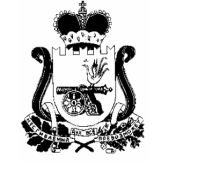 АДМИНИСТРАЦИЯЛЕНИНСКОГО СЕЛЬСКОГО ПОСЕЛЕНИЯПОЧИНКОВСКОГО РАЙОНА СМОЛЕНСКОЙ ОБЛАСТИРАСПОРЯЖЕНИЕот 15  августа  2016 года                                                             № 116/а        На основании Положения о порядке проведения конкурса по отбору кандидатов в состав Общественного совета при Администрации Ленинского  сельского поселения Починковского района Смоленской области утвержденного Постановлением Администрации Ленинского сельского поселения Починковского района Смоленской области № 48 от 27.06.2016В целях проведения конкурса Администрацией создать конкурсную
комиссию по проведению конкурса по отбору кандидатов в состав Общественного совета при Администрации Ленинского сельского поселения Починковского района Смоленской области (далее - конкурсная комиссия).Утвердить следующий состав комиссии:- глава муниципального образования Ленинского сельского поселения Починковского района Смоленской области Изаков Анатолий Иванович;- специалист первой категории Полищук Анастасия Сергеевна;- менеджер Телега Инна Ахметовна;- старший менеджер Зыкова Людмила Васильевна;- ст. инспектор Лобченкова Зоя Алексеевна.Настоящее распоряжение вступает в силу со дня его принятия.Глава муниципального образованияЛенинского сельского поселенияПочинковского районаСмоленской области                                                             А.И.ИзаковО создании конкурсной комиссии по проведению конкурса по отбору кандидатов в состав Общественного
совета при Администрации Ленинского сельского поселения Починковского района Смоленской области